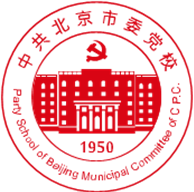 中共北京市委党校硕士研究生培养方案中共北京市委党校研究生部编行政管理专业培养方案（120401）一、培养目标通过培养，使本专业硕士研究生成为新时代社会主义现代化需要的高素质、专业化、高层次行政管理人才，能够胜任党政机关、高等院校、研究机构、相关企事业等部门的管理以及理论、宣传、教学工作。本专业培养的研究生应达到以下目标：1.热爱中国共产党、热爱祖国、热爱人民；具有严谨求实的思想作风和开拓创新、与时俱进的精神。2.系统掌握马克思主义基本理论和建设有中国特色的社会主义理论，系统掌握现代公共管理理论，具有合理的知识结构。3.具有分析和解决公共管理与公共政策问题的能力，具有较强的逻辑思维能力和文字表达能力。4.全面掌握一门外语，能够熟练掌握计算机应用技术。二、课程设置与学分三、培养方法与考核方式1.公共课和社会调查由研究生部统一安排，其他课程由教研部会同导师安排。2.实行教研部集体指导和导师指导相结合，充分发挥导师的作用。3.坚持理论联系实际的原则，自学、授课、研讨、答疑、社会调查各环节相结合，着眼于提高学生运用基本理论分析、解决现实问题的能力。4.提倡树立严谨求实的治学态度，发扬学术民主，加强校内外学术交流，鼓励扎实的研究，多出成果。5.必修课的考核方式为考试，选修课的考核方式一般为考查。四、学习时间安排与学位论文撰写学制3年，共6个学期。第1、2、3学期完成全部必修课和大部分选修课，少数选修课可酌情在第4学期安排。第4、5学期进行社会调查、专业研究和撰写论文。学位论文撰写，从入学开始即应着手准备。论文实行预答辩制，学生在导师指导下，应尽早思考选题、收集资料，第4学期确定论文选题，提交开题报告。第5学期完成论文初稿。第6学期修改，进行答辩。五、教学组织管理1.研究生部在校院学位委员会的指导下，在主管校长的领导下，具体负责研究生培养的组织管理、思想政治教育和日常管理工作。2.公共管理教研部负责本专业培养方案的修订及有关教学工作，指导导师具体负责研究生的培养和论文指导工作。3.硕士生党支部、团总支负责党团组织生活和学生党、团员的管理工作。类别课程名称学分学时上课学期备注公共必修课1.中国特色社会主义理论体系4721公共必修课需全部修完，总计8学分。公共必修课2.外语42801、2公共必修课需全部修完，总计8学分。公共选修课1.公共选修课程（1）2363、4从公共选修课目录中选取2门，总计4学分。公共选修课2.公共选修课程（2）2363、4从公共选修课目录中选取2门，总计4学分。专业必修课1.公共管理学原理与方法3563专业必修课需全部修完，总计16学分。专业必修课2.公共行政学经典著作选读3562专业必修课需全部修完，总计16学分。专业必修课3.中国政府与政治2362专业必修课需全部修完，总计16学分。专业必修课4.公共组织理论2362专业必修课需全部修完，总计16学分。专业必修课5.公共政策分析2362专业必修课需全部修完，总计16学分。专业必修课6.公共经济学2361专业必修课需全部修完，总计16学分。专业必修课7.公共部门人力资源管理2362专业必修课需全部修完，总计16学分。专业选修课1.学术前沿专题2363、4从12门课程中选取6门，总计12学分。专业选修课2.社会组织研究2363、4从12门课程中选取6门，总计12学分。专业选修课3.基层治理与社区管理2363、4从12门课程中选取6门，总计12学分。专业选修课4.风险管理2363、4从12门课程中选取6门，总计12学分。专业选修课5.公共冲突管理2363、4从12门课程中选取6门，总计12学分。专业选修课6.行政伦理2363、4从12门课程中选取6门，总计12学分。专业选修课7.领导学理论与方法2363、4从12门课程中选取6门，总计12学分。专业选修课8.大数据与电子政务2363、4从12门课程中选取6门，总计12学分。专业选修课9.政务关系与新媒体传播2363、4从12门课程中选取6门，总计12学分。专业选修课10.公共部门绩效管理2363、4从12门课程中选取6门，总计12学分。专业选修课11.社会研究方法与论文写作2363、4从12门课程中选取6门，总计12学分。专业选修课12.行政改革专题2363、4从12门课程中选取6门，总计12学分。补修课1.政治学2361同等学力、跨专业学生必修，不计学分。补修课2.管理学2361同等学力、跨专业学生必修，不计学分。